Master "Development Economics"
School of Economics, Université Clermont Auvergne, Clermont-Ferrand, FRANCE
National degree. Level: Master of Science
Entry minimum level: 4 successful years in  higher education institution(s) : a four years bachelor’s degree, or a three years bachelor’s degree plus one year of master’s degree.The MSc in development economics is a one year programme (master 2 level). The first semester is devoted to studies, when the second semester will consist in training through an intership or a master thesis. 
LanguageThe master is entirely taught in English. A compulsory French as a foreign language course is implemented at the beginning of the term, in order to familiarize students with the basics of this language and help them better integrate.Objectives• Offering a broad vision of economic development issues and using the standard operational tools of economic analysis.
• Considering a context characterized by a growing trade and financial openness.
• Examining market imperfections, inequality, poverty 
• Combining macro and micro analysis, and considering as well short term, as long term issues.
• Analyzing real situations by combining theoretical developments and statistics and/ or econometrics approaches.
Programme StructureS1: Core study modules
• International Development 
• Financing Development 
• Economic Policies
• Sustainable Development
• Quantitative techniques
• French as a foreign language

S2 : Training modules
• 3 to 6 months internship or master thesis
• ReportADMISSIONEntry requirements

- Candidates are expected to have received a good training in economics and to have a basic knowledge of calculus and statistics. 

- Candidates must have successfully completed 4 years in Higher Education Institutions, in order to entry a master’s degree second year: either a four year bachelor’s degree, or a three year bachelor’s degree and one first year of master’s degree.

- Candidates who are not native English speaker or who have not completed their first degree at a university in which the language of teaching is English will match our English Language Requirements by holding an English language qualification to the right level: IELTS: 6.5; TOEFL IBT : 79, Cambridge English advanced certificate, grade B, TOEIC 785 (or equivalent).Selection criteriaEligible applications (with all supporting documents) will be assessed by a commission of faculty members of the School of Economics. Assessment will be based on academic merit (the relevance of the degree/courses studied and overall grades), motivation, references/recommendations),  curriculum vitae and language skills. 

Application: the process depends on your nationality.

1- If you are a resident of one of the countries listed hereunder, contact Campus France office of your country: www.nom du pays.campusfrance.org, example: www.algerie.campusfrance.org

You are also invited to apply on line: https://pastel.diplomatie.gouv.fr/etudesenfrance

Algeria
Argentina
Benin
Brazil
Burkina Faso
Cameroon
Chile
Colombia
Comoros
Congo Brazzaville
Coast of Ivory
Gabon
Guinea
India
Indonesia
Japan
Lebanon
Madagascar
Mali
Maurice
Mexico Morocco
PeruRussia
SenegalSouth Korea
Taiwan
Tunisia
TurkeyUSA
Vietnam

2- If you are not a citizen of one of those countries, please fill in the application file 2018-2019 and e-mail it with the required documents to: Claudine.belot@uca.fr

Tuition Fees

National tuition fees : 256 euros in 2017-2018 ProgrammeOrientationGraduates form the MSc in Development Economics will work as professional economists on development issues in development agencies (GIZ, NORAD…), governments, international financial institutions or the private sector (banks, finance, firms), NGOs…
More on why you should study this courseThe programme relies on the expertise of professors in economics from the school of economics, University of Clermont Auvergne, and researchers affiliated to the CERDI (Center for Studies and Research on International Development) established in 1976. The CERDI is recognized as a leading institution in research devoted to international development economics.
Several guest professors from prestigious partner universities and professionals also teach in this MSc. 

The advantages of studying at the University of Clermont AuvergneIn a unique, natural setting located at the crossroads of Europe, the University of Clermont Auvergne is a multi-disciplinary institution centered on five major fields: law-economics- management / Life sciences, health and environment/ Humanities/ tehnology and engineering/ basic sciences.

Some figures: 35000 students, 1300 professor-researchers 35 research centers.
• The university is regularly ranked amongst the best French Universities. 
• A very helpful and enthusiastic staff will welcome you and help you deal with all different issues: housing, insurance… 
• Situated in the valley of Auvergne’s volcano park, the university offers excellent conditions for study and work in a green region overflowing with a vibrant cultural and sporting life.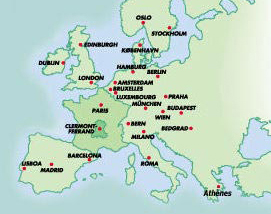 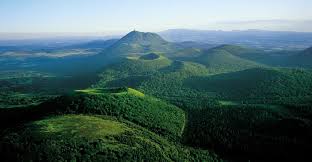 HEAD OF MSc in Development EconomicsPascale MOTEL-COMBES, ProfessorCONTACTClaudine BELOT : Claudine.belot@uca.fr
Ecole d'Economie
41 boulevard François-Mitterrand - CS20054
63002 CLERMONT-FERRAND CEDEX 1
Tél. : +33 4 73 17 74 63APPLICATION FILE- 2018-2019 MASTER 2 mention Economie du développementMSc in Development EconomicsLast institution where courses have been followedLatest years of studiesLatest studiesPlace                                               Date                                              Applicant’s signatureCOMPLEMENTARY INFORMATION 1. DEGREES :DEGREES OBTAINED :Complementary degrees or degree in progress :2. LANGUAGES PROFICIENCYEvery official document proving a level of proficiency in English or/ and in French must be joined to the file.3. STUDIES COMPLETEDCandidates who do not have any degree in economics are kindly asked to develop the content of their studies to explain their knowledge in economics, management, statistics or mathematics.ADDITIONAL INFORMATION REGARDING YOUR APPLICATION4.FINANCIAL SUPPORT5. Letter of recommendationCandidates must attach to this file one to three letters of recommendation from teachers, or employers who know them well enough.Thank you for indicating the names, positions, e-mail address of the authors. 6. ACTIVITIES7. Thesis or reportsPlease indicate the different works you participated in, like thesis or reports.8. PROFESSIONAL EXPERIENCEIndicate here positions held, starting with the most recent.9. Personal statementA. Please let us know (100 words maximum) why you apply to the MSc in development Economics.B. Please describe your professional project (100 words maximum)How did you learn about this master’s degree ?□ Employer□ French Embassy/ consulate□ Website□ Campus France□ Professor□ Alumni□ Other: ………………………………………………………………………………………………………………………………………SUPPORTING DOCUMENTSThank you for adding to this application file: CV, Résumé letter(s) of recommendation ID Copy Degrees copies Transcript of records of high school final exam Transcripts of records of each year of studies.  Copies of your language tests scoresThe application file (soft copy) must be returned toClaudine.belot@uca.frBy March 15th 2018Reminder :foreign students, before applying to UCA, must check if their residence country is part of the Campus France procedure « Etdudes en France » on this link : http://www.campusfrance.org/fr/a-etudier/etudes01-1.htmIn this case, candidates must apply directly on « Etudes en France » website.READING LIST 2018Semester 1 (Fall Semester)Semester 1 (Fall Semester)COURSESOBJECTIVES/ CONTENTSUnit 1 : International developmentECTS : 6HOURS : 50Development Economics Hours : 12ReportThis course is devoted to a presentation of the classic and contemporary theories of development and underdevelopment.  The main approaches will be discussed and a special attention will be paid to a case study in order to understand the development of China.Mary-Françoise Renard (Professor at UCA)Trade policies and economic growthHours : 20Final examThe course discusses the role of international trade in the process of economic development. It introduces basic stylized facts on the pattern of trade of developing countries, and it provides a brief overview of the expected gains from trade and on the theoretical justification for trade policies implemented in the past by countries that are now developed, and it reviews the empirical evidence on the relationship between trade openness, trade policies and economic growth.Simone Bertoli (Professor at UCA)Poverty and developmentHours : 18ReportPoverty is maybe the most salient feature of underdevelopment. Indeed, the first objective of the Millennium Development Goals is to halve the extent of extreme poverty between 1990 and 2015. The course will first deal with issues related to the definition and measurement of poverty and will highlight poverty changes in the developing world during the last decade. Then, we will investigate the relationships between growth, inequality and poverty.Florent Bresson (Associate Professor at UCA)Unit 2: international financing of developmentECTS : 6HOURS : 40Financing for developmentHours : 24Report Financing development I I. Introduction II. Financial development (Banking) and public borrowingIII. Foreign Aid (Offcial Development assistance)IV. Foreign Direct Investment : Macroeconomic analysisV. RemittancesFinancing development II I. Economic Development : standard analysis ; growth and poverty trapsII. Taxation : Domestic Revenue Mobilization : direct and indirect taxation)III. Global public goodsIV. Foreign Direct Investment: Microeconomics analysis: Natural ressources taxationSamuel Guérineau (Associate Professor at UCA)Grégoire Rota-Graziosi (Professor at UCA)BRICS and the world economyHours : 16ReportEmerging economies became main actors in the world economic growth with strong differences. The purpose of this course is to allow a better understanding of some of their development models. We will pay more attention to urbanization, migrations, and international integration with a special focus on China-Africa relationships.Mary-Françoise Renard (Professor at UCA)& Cécile Batisse (Associate Professor at UCA)Unit 3 Economic policiesECTS : 6HOURS : 40Economic policy evaluationHours : 12ReportThe evaluation of development programs is at the core of the current debate of governance and public policies. How to design an evaluation protocol? How do we evaluate the impact of interventions? How interventions can affect household welfare, alleviate poverty, improve firms’ performance etc.? These issues are the focus of a huge and rapidly growing literature in economics and econometrics. This module will introduce the econometrics of evaluation for experimental and non-experimental data (propensity score matching, difference-in-differences, instrumental variables, randomization, selection models), case studies and empirical applications to the field of development economicsThéophile Azomahou (Professor at UCA)Global Health EconomicsHours : 12ReportThe course will introduce students to the main concepts of global health and study the critical linkages between global health and economic development. It includes an introduction to the Global Burden of Disease Study, a review of the macroeconomic literature that investigates the causal effect of population health on economic development (and the other way around) as well as randomized trials of public health interventions in low- and middle income countries. Prof. Sebastian Vollmer (U of Göttingen – Visiting Professor)Public ExpendituresHours : 16Final examPublic expenditures represent up to 30% of GDP in some countries. A better management of public expenditures in thus crucial for the development strategies implemented by developing countries. This lecture aims at better understanding what are the main factors explaining the efficiency of public expenditures. It aims also at evaluating their impacts.Prof.Oliver Morrissey (U of Nottingham – visiting Professor – tbc) / Prof. Pedro Calvacanti Ferreira (EPGE-Fundação Getulio Vargas – Visiting Professor)Unit 4 Sustainable developmentECTS :  6HOURS : 40Sustainable development economicsHours : 10ReportThe course aims at giving the students a better understanding of the sustainable development concept taking the lenses of an economist. The course is organised in two chapters following the introduction on anthropisation. The first one puts emphasis on the role of natural resources in the development process and goes back to the contribution of classical economists on long term growth perspectives. It also presents the debate between weak and strong sustainability and give insights on sustainability indicators. Several topics will be developed like for instance the role of sovereign funds in the investment of rents generated by natural resources as well as the way scholars conceptualise on natural capital. The second chapter presents the sustainability debate within the international arena i.e. the emergence of international cooperation on the provision of global public goods. A particular attention will be paid to international conferences and especially those in the wake of the Earth Summit of 1992 with an update to Rio’s 2012.Pascale Combes Motel (Professor at UCA)Principles of natural resources economies Hours : 20Final examThe objective of this course is to understand economic principles on exhaustible and renewable natural resources, with a particular interest in international development issues. The theoretical framework is standard and requires basic knowledge in microeconomics. For instance, the Hoteling rule is presented as well as the Gordon Schaefer model for fisheries. Special emphasis is put on topics such as resources scarcity, energy and development, etc. Handouts will propose illustrations discussed during classes. They also offer an extensive bibliography which should provide an opportunity to deepen several topics.Pascale Combes Motel (Professor at UCA)Economic valuation of climate change adaptation in developing countriesHours : 10reportClimate change adaptationClimate change itself – the state of the knowledge (global, local)Reactive vs. proactive adaptationPlanned vs. autonomous adaptationSeparate adaptation planning vs. integrated development planningValuing climate change adaptationThe need for a baselineThe uncertain baselineCost-benefit analysis vs. other toolsConceptual issuesWTP and WTADiscountingIncome elasticityRelative pricesAgricultural impactsSubsistence and near-subsistence farmingImplications of market failure for valuing climate change and climate change adaptationPossible interventions; infrastructure, market developmentImpact valuation using agronomic, agronomic-economic, agro ecological modelsImpact valuation using Ricardian analysisProf.Jesper Stage (Lulea University of Technology – Visiting Professor)Unit  5: quantitative techniquesECTS : 6HOURS : 45Upgrading in Statistics & Complements in statisticsHours : 25 + 15Final examThis course aims mainly at answering questions about STATISTICS. This course does not deal with specific econometric methods, but it may help understand and implement econometric techniques, because most of these techniques are based on or make use of the two main issues that we are going to deal with: statistical testing and statistical modelingOutline :Complements on statistical testsA very robust approach to statistical testing: permutation testsTwo practical applicationsComputing the power of a testFormal methodSimulation methodConsequences of multiple testing and remedies Inflation of first-type errorMain correction methodsComplements on statistical modelingWhat is statistical modeling?The maximum likelihood methodWriting a likelihoodTwo practical applicationsConsequences of the use of maximum likelihood estimationModel selection and related issues in economyComparing different approaches to model selection: Bayesian / frequentist approaches, etc.Mohamed Boly (UCA) & Théophile Azomahou (professor at UCA)Macro econometricsHours : 16Final examMacro econometrics is concerned with the econometrics of macroeconomic data.  The objective of this lecture is to better understand how to build and how to manage modern macro econometrics models. This lecture focuses both on stationary data (distributed lag models, ARDL models, forecasting…) and on non-stationary data (unit root, cointegration…)Students will have the opportunity to work on computer lab exercises.Jean-François Brun (Associate professor at UCA)EconometricsHours : 14Final examThis module provides an advanced econometrics on structural models, especially limited dependent variables models, selection models, panel data models and nonparametric econometrics. Empirical applications based on development issues will also be provided.Theophile Azomahou ( Professor at UCA)Unit 6French as foreign languageHours: 20Semester 2 (Spring Semester)Semester 2 (Spring Semester)Unit 7: Application ECTS:30Internship or master thesisECTS: 20End of course thesisInternship between 3 and 6 months. It can be replaced by a research thesis. In both cases, the students will have to defend their thesis/report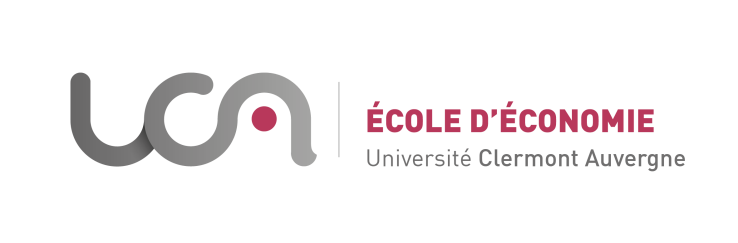 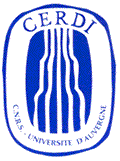 Université Clermont Auvergne41Bd F Mitterrand CS 20054- 63002Clermont-Ferrand cedex 1Formation : Master 2 MSc in International Economics and finance, track 3c: international economicsGender :Name :Married name :First name :Highest diploma obtained :High school final exam passed year………… Class of degree:Date of birth                                      City of birth:                                        Country of birth:Applicant’s mailing addressPhone number:e-mail address:Year:Name of the institution:Postal code:                 City                                                  CountryYearLevelInstitutionCitycountryName of the cursus:Institution:Title :Title :Date : Institution :Distinction :Place : Title :Title :Date : Institution :Distinction :Place : LanguageName of the test and score obtained if anyLevel (poor, average, good, excellent)EnglishFrenchOtherOtherGRADUATION DATEGRADUATION DATEYearClass of degreeHigher Education(Degrees obtained) (institution- City-Country)Complementary training/ educationDo you need a scholarship to continue your studies at UCA ?YesNoHave you obtained this financial support ?YesNoKindly indicate the organisms you will contact in order to obtain the financial support (scholarship)A. Describe your non university activities (internships, sports or cultural activities, study visits, time spent abroad…)B. Thank you for describing your different jobs, if any, name of the company/organization/institution, and what the content of your mission was.EmployerPosition/ TasksBeginning of the contract End of the contract Current statusYou will receive a scholarshipYou will not receive any scholarshipYou are salariedCurrent statusIT experienceGoodAverageWeaknoneWhich software can you use ?